Charles Adams Studio Project (CASP) 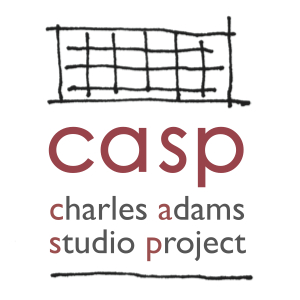 The CH Foundation Fellowship Application Please select the categories you are interested in.    Printmaking				    Metals and Foundry			    Arts Administration    Other, please specify: 										Personal InformationFull Name: _______________________________________ Phone: _______________________________________Current Address: _______________________________________________________________________________Mailing Address (if different from above): ___________________________________________________________Email: ________________________________________________________________________________________Emergency Contact Name: __________________________ Emergency Contact Phone: ______________________Emergency Contact Relationship to Applicant:								Weekly availability (up to 20 hours per week, please list preferred days and times). CASP Fellows typically work on Saturdays: Monday:Tuesday:Wednesday:Thursday:Friday:Saturday:Sunday:Date Available to Start: Educational Background High SchoolSchool Name:												 Address:						 City:			 State:		 ZIP:		Diploma Earned? 	  Yes      No		Graduation Date/Expected Graduation Date:			CollegeSchool Name:												 Address:						 City:			 State:		 ZIP:		Major/Concentration:											Degree Earned?   Yes      No		Graduation Date/Expected Graduation Date:			Graduate SchoolSchool Name:												 Address:						 City:			 State:		 ZIP:		Major/Concentration:											Degree Earned?   Yes      No		Graduation Date/Expected Graduation Date:			Are you currently enrolled in school? ___________________ If yes, where? ________________________________If yes, are you enrolled full-time or part-time? ________________________________________________________Will you be using the fellowship to meet an internship or other credit requirement for your degree program?Relevant SkillsCheck all that applyMetals and Foundry    MIG welding     TIG welding     Oxygen/acetylene welding and cutting    Plasma cutting    Grinders, Benders, and Rollers    Foundry operations Printmaking    Screen Printing     Letterpress     Etching Press    Litho PressArts Administration    Grant Writing    Marketing    Social Media	    Microsoft Word    Microsoft Excel     Microsoft PowerPoint     QuickBooks    Adobe Acrobat    Word Press WebsitesPlease list any other relevant skills below.Relevant Employment / Internship / Volunteer HistoryPlease list up to four most recent AND relevant positionsEmployer:						 Position:							 Start Date:		 End Date:		Supervisor Name:				 Phone:			 Email:				May we contact this employer?   Yes      NoDescription of DutiesEmployer:						 Position:							 Start Date:		 End Date:		Supervisor Name:				 Phone:			 Email:				May we contact this employer?   Yes      NoDescription of DutiesEmployer:						 Position:							 Start Date:		 End Date:		Supervisor Name:				 Phone:			 Email:				May we contact this employer?   Yes      NoDescription of DutiesEmployer:						 Position:							 Start Date:		 End Date:		Supervisor Name:				 Phone:			 Email:				May we contact this employer?   Yes      NoDescription of DutiesReferencesProfessional Reference 1 Name: _________________________________ Phone: ___________________________Email: _________________________________ Position/Title:___________________________________________Relationship to Reference: ____________________________ Years Known: _______________________________Professional Reference 2 Name: _________________________________ Phone: ___________________________Email: _________________________________ Position/Title:___________________________________________Relationship to Reference: ____________________________ Years Known: _______________________________Personal Reference 1 Name: _________________________________ Phone: ___________________________Email: _________________________________ Position/Title:___________________________________________Relationship to Reference: ____________________________ Years Known: _______________________________Personal ResponsePlease attach on a separate sheetWhy are you interested in the CASP Fellowships?  Please explain what you believe you can bring to CASP and what you hope to gain from your experience as a fellow.  (300 words or less) I, the undersigned, affirm that all the information provided above is true.Signature 			  	  				 Date Application InstructionsA complete submission includes the following.Completed application.Personal responseCurrent resumé or CV3-to-5-page writing sample for Arts Administration applicationsUp to 10 images of completed art for Printmaking or Metals and Foundry applications.Printmaking work can include printing, lithography, etching, and letterpress projects.Metals and Foundry work can include foundry, casting, metalwork, and woodworking projects.Title every file to include your first and last name (e.g. “Jane Jones CV.pdf”).Upload your application materials via Dropbox by copying and pasting the following link into your browser: https://www.dropbox.com/request/QwQSDZRTrwyXpspnShUz You do not need a Dropbox account to submit your work to Dropbox. 